ỦY BAN NHÂN DÂN QUẬN HOÀNG MAIỦY BAN NHÂN DÂN PHƯỜNG MAI ĐỘNG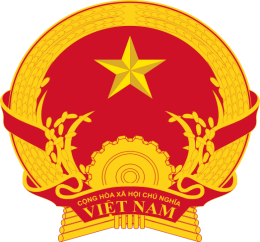 QUY TRÌNHMỤC ĐÍCHQuy định cách thức, trình tự các bước giải quyết thủ tục hành chính về việc Tiếp nhận đối tượng là người chưa thành niên không có nơi cư trú ổn định bị áp dụng biện pháp giáo dục tại xã, phường, thị trấn vào cơ sở trợ giúp trẻ em.PHẠM VI ÁP DỤNGQuy trình này áp dụng đối với hoạt động tiếp nhận, xem xét và giải quyết thủ tục hành chính Tiếp nhận đối tượng là người chưa thành niên không có nơi cư trú ổn định bị áp dụng biện pháp giáo dục tại xã, phường, thị trấn vào cơ sở trợ giúp trẻ em cho tổ chức, công dân tại UBND.Công chức phụ trách có trách nhiệm phối hợp với các bộ phận liên quan giúp lãnh đạo UBND thực hiện quy trình này.TÀI LIỆU THAM KHẢOCác văn bản pháp quy liên quan đề cập tại Phụ lục 01.ĐỊNH NGHĨA, VIẾT TẮTNỘI DUNG QUY TRÌNH(Xem trang sau)A. Lưu đồ thực hiện quy trìnhB. Diễn giải lưu đồPHỤ LỤC, BIỂU MẪULƯU TRỮ HỒ SƠHồ sơ được Công chức LĐTBXH lưu theo quy định. Hồ sơ khi hết hạn lưu được chuyển xuống kho lưu trữ chung của UBND lưu trữ theo thông tư 09/2011/TT-BNV:	TIẾP NHẬN ĐỐI TƯỢNG LÀ NGƯỜI CHƯA THÀNH NIÊN KHÔNG CÓ NƠI CƯ TRÚ ỔN ĐỊNH BỊ ÁP DỤNG BIỆN PHÁP GIÁO DỤC TẠI XÃ, PHƯỜNG, THỊ TRẤN VÀO CƠ SỞ TRỢ GIÚP TRẺ EMMÃ SỐ:QT-BTXH-01LẦN BAN HÀNH:02NGÀY BAN HÀNH:…/…/2021SOÁT XÉTPHÊ DUYỆTHọ và tênChữ kýChức vụLÝ LỊCH SỬA ĐỔILÝ LỊCH SỬA ĐỔILÝ LỊCH SỬA ĐỔILÝ LỊCH SỬA ĐỔILÝ LỊCH SỬA ĐỔIYêu cầu sửa đổi/ bổ sungTrang/ phần sửa đổiNội dung sửa đổiLầnsửa đổiNgàysửa đổi- UBND:Ủy ban nhân dân;- TTHC:Thủ tục hành chính;- BPMC:Bộ phận một cửa; Bộ phận tiếp nhận và trả kết quả thủ tục hành chính;- CQHCNN: Cơ quan hành chính nhà nước;- LĐTBXH: Lao động – Thương binh và Xã hội;- BPLĐTBXH: Bộ phận Lao động – Thương binh và Xã hội;- BTXH: Bảo trợ xã hội.TTTrình tựTrách nhiệmThời gianBiểu mẫuTrưởng công an phường Giờ hành chínhTheo mục 5.3BPMC¼ ngàyQT-UBND-06CCLĐTBXH¼ ngàyMẫu số 02+03+04+05 (QT-UBND-06)Lãnh đạo UBND  ¼ ngàyMẫu số 05 (QT-UBND-06)Công chức chuyên môn /BPMC¼ ngàyQT-UBND-06BPMC¼ ngàyQT-UBND-06UBND QuậnSở LĐTBXH01 ngày01 ngàyQuyết địnhCCLĐTBXH;BPMCGiờ hành chínhQuyết địnhChủ tịch UBND/ CCLĐTBXH /BPMCGiờ hành chínhQT -UBND-065.1Cơ sở pháp lýCơ sở pháp lýCơ sở pháp lýCơ sở pháp lýCơ sở pháp lýCơ sở pháp lýPhụ lục 01Phụ lục 01Phụ lục 01Phụ lục 01Phụ lục 01Phụ lục 015.2Điều kiện thực hiện thủ tục hành chínhĐiều kiện thực hiện thủ tục hành chínhĐiều kiện thực hiện thủ tục hành chínhĐiều kiện thực hiện thủ tục hành chínhĐiều kiện thực hiện thủ tục hành chínhĐiều kiện thực hiện thủ tục hành chínhKhông Không Không Không Không Không 5.3Thành phần hồ sơThành phần hồ sơThành phần hồ sơBản chínhBản chínhBản saoĐơn đề nghị tiếp nhận đối tượng vào cơ sở (theo mẫu).Đơn đề nghị tiếp nhận đối tượng vào cơ sở (theo mẫu).Đơn đề nghị tiếp nhận đối tượng vào cơ sở (theo mẫu).01015.4Số lượng hồ sơSố lượng hồ sơSố lượng hồ sơSố lượng hồ sơSố lượng hồ sơSố lượng hồ sơ01 bộ01 bộ01 bộ01 bộ01 bộ01 bộ5.5Thời hạn giải quyếtThời hạn giải quyếtThời hạn giải quyếtThời hạn giải quyếtThời hạn giải quyếtThời hạn giải quyết03 ngày kể từ ngày nhận đủ hồ sơ hợp lệ trong đó:- 01 ngày làm việc tại UBND phường kể từ ngày nhận đủ hồ sơ hợp lệ;- 01 ngày làm việc tại UBND quận;- 01 ngày làm việc tại UBND Sở LĐTB&XH;03 ngày kể từ ngày nhận đủ hồ sơ hợp lệ trong đó:- 01 ngày làm việc tại UBND phường kể từ ngày nhận đủ hồ sơ hợp lệ;- 01 ngày làm việc tại UBND quận;- 01 ngày làm việc tại UBND Sở LĐTB&XH;03 ngày kể từ ngày nhận đủ hồ sơ hợp lệ trong đó:- 01 ngày làm việc tại UBND phường kể từ ngày nhận đủ hồ sơ hợp lệ;- 01 ngày làm việc tại UBND quận;- 01 ngày làm việc tại UBND Sở LĐTB&XH;03 ngày kể từ ngày nhận đủ hồ sơ hợp lệ trong đó:- 01 ngày làm việc tại UBND phường kể từ ngày nhận đủ hồ sơ hợp lệ;- 01 ngày làm việc tại UBND quận;- 01 ngày làm việc tại UBND Sở LĐTB&XH;03 ngày kể từ ngày nhận đủ hồ sơ hợp lệ trong đó:- 01 ngày làm việc tại UBND phường kể từ ngày nhận đủ hồ sơ hợp lệ;- 01 ngày làm việc tại UBND quận;- 01 ngày làm việc tại UBND Sở LĐTB&XH;03 ngày kể từ ngày nhận đủ hồ sơ hợp lệ trong đó:- 01 ngày làm việc tại UBND phường kể từ ngày nhận đủ hồ sơ hợp lệ;- 01 ngày làm việc tại UBND quận;- 01 ngày làm việc tại UBND Sở LĐTB&XH;5.6Nơi tiếp nhận hồ sơNơi tiếp nhận hồ sơNơi tiếp nhận hồ sơNơi tiếp nhận hồ sơNơi tiếp nhận hồ sơNơi tiếp nhận hồ sơBộ phận một cửa UBND Bộ phận một cửa UBND Bộ phận một cửa UBND Bộ phận một cửa UBND Bộ phận một cửa UBND Bộ phận một cửa UBND 5.7Lệ phíLệ phíLệ phíLệ phíLệ phíLệ phíKhông Không Không Không Không Không 5.8Kết quả giải quyết thủ tục hành chínhKết quả giải quyết thủ tục hành chínhKết quả giải quyết thủ tục hành chínhKết quả giải quyết thủ tục hành chínhKết quả giải quyết thủ tục hành chínhKết quả giải quyết thủ tục hành chínhQuyết định hành chínhQuyết định hành chínhQuyết định hành chínhQuyết định hành chínhQuyết định hành chínhQuyết định hành chính5.9Quy trình xử lý công việcQuy trình xử lý công việcQuy trình xử lý công việcQuy trình xử lý công việcQuy trình xử lý công việcQuy trình xử lý công việcTTTrình tự thực hiệnTrách nhiệmThời gianThời gianBiểu mẫuBiểu mẫuNộp hồ sơTrưởng công an phường chuẩn bị bộ hồ sơ theo quy định tại mục 5.3 nộp trực tiếp tại BPMC.Trưởng công an phườngGiờ hành chínhGiờ hành chínhTheo mục 5.3Theo mục 5.3Tiếp nhận, chuyển hồ sơ- Bộ phận một cửa tiếp nhận hồ sơ và kiểm tra hồ sơ theo quy định tại QT-UBND-06 Quy trình Giải quyết thủ tục hành chính theo cơ chế một cửa, một cửa liên thông.BPMC¼  ngày¼  ngàyQT-UBND-06QT-UBND-06Thụ lý, thẩm định hồ sơSau khi nhận hồ sơ, công chức chuyên môn có trách nhiệm kiểm tra và thẩm định hồ sơ:- Nếu đủ điều kiện, công chức chuyên môn soạn thảo văn bản đề nghị phòng LĐTBXH huyện thực hiện thủ tục tiếp nhận đối tượng vào cơ sở, trình Chủ tịch Ủy ban nhân dân phường xem xét phê duyệt. Đồng thời, cập nhật thông tin thực hiện trên hệ thống một cửa điện tử- Nếu hồ sơ cần bổ sung, chưa hợp lệ, hoặc giải quyết quá thời gian quy định, công chức chuyên môn giải quyết theo quy trình QT-UBND-06.Công chức chuyên môn¼  ngày¼  ngàyMẫu số 02+03+04+05 (QT-UBND-06);Mẫu số 02+03+04+05 (QT-UBND-06);Phê duyệt- Lãnh đạo UBND xem xét, ký duyệt danh sách. Ký xác nhận vào Phiếu kiểm soát quá trình giải quyết hồ sơ.- Trong trường hợp từ chối thì ký văn bản từ chối.Lãnh đạo UBND¼  ngày¼  ngàyMẫu số 05 (QT-UBND-06); Mẫu số 05 (QT-UBND-06); Nhận kết quả, chuyển về bộ phận một cửaSau khi nhận kết quả đã được lãnh đạo UBND phê duyệt, công chức chuyên môn xử lý hồ sơ có trách nhiệm cập nhật thông tin vào phần mềm một cửa, chuyển hồ sơ tới Bộ phận một cửa. Ký xác nhận vào Phiếu kiểm soát quá trình giải quyết hồ sơ.Công chức chuyên môn /BPMC¼  ngày¼  ngày(QT-UBND-06);(QT-UBND-06);Chuyển hồ sơ lên cơ quan cấp trênBPMC thực hiện chuyển hồ sơ tới UBND quận theo quy định. BPMC¼  ngày¼  ngày(QT-UBND-06);(QT-UBND-06);Giải quyết tại cơ quan cấp trênUBND quận thực hiện giải quyết trong thời hạn 01 ngày, Sở LĐTBXH 01 ngày; kết quả giải quyết được chuyển về UBND phường. UBND quận, Sở LĐTBXH01 ngày01 ngày01 ngày01 ngàyQuyết địnhQuyết địnhNhận kết quả, chuyển về bộ phận một cửaCông chức chuyên môn nhận văn bản ký duyệt từ cơ quan cấp trên, cập nhật theo quy định;Chuyển kết quả về BPMC yêu cầu ký Phiếu kiểm soátCông chức chuyên môn/ BPMCGiờ hành chínhGiờ hành chínhQuyết định Quyết định Trả kết quảBPMC trả kết quả cho tổ chức/ cá nhân theo quy định tại quy trình QT-UBND-06.BPMCGiờ hành chínhGiờ hành chínhQT -UBND-06QT -UBND-06Mã sốTên biểu mẫu, phụ lụcPhụ lục 01Cơ sở pháp lý		Mẫu và biểu mẫu áp dụng theo Thông tư số 55/2015/TT-BLĐTBXH ngày 16/12/2015 của Bộ Lao động - Thương binh và Xã hội		Mẫu và biểu mẫu áp dụng theo Thông tư số 55/2015/TT-BLĐTBXH ngày 16/12/2015 của Bộ Lao động - Thương binh và Xã hộiMẫu số 01Đơn đề nghị tiếp nhận đối tượng vào cơ sởTTVăn bản lưuTrách nhiệm lưuThời gian lưuHồ sơ nộp tại mục 5.3BPLĐTBXH01 năm Phiếu phiếu kiểm soát quá trình giải quyết hồ sơBPLĐTBXH01 năm Sổ theo dõiBPLĐTBXH + BPMC01 năm Phiếu tiếp nhận hồ sơ và hẹn trả kết quảBPLĐTBXH + BPMC01 năm Các giấy tờ quy định tại QT-UBND-06 phát sinh trong quá trình giải quyết TTHCBPMC01 năm 